Publicado en Barcelona el 04/04/2016 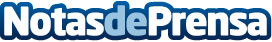 Crowddays, el mayor evento de crowdfunding, vuelve a BarcelonaEl 12 y el 13 de mayo en CosmoCaixa Barcelona se reunirán más de 15 plataformas de crowdfunding y más de 20 ponentes para realizar más de 30 actividades centradas en la financiación colectiva o crowdfundingDatos de contacto:Valenti AcconciaCofundador y organizador de CrowdDays679972684Nota de prensa publicada en: https://www.notasdeprensa.es/crowddays-el-mayor-evento-de-crowdfunding Categorias: Nacional Finanzas Marketing Eventos E-Commerce http://www.notasdeprensa.es